26 октября в мкр-не Южный п. Бохан состоялось торжественное открытие детской площадки, которая была реализована в рамках проекта «Счастливое детство» Территориальным общественным самоуправлением «Земский доктор», председателем ТОС является - Трушина Юлия Николаевна.
Юлия Николаевна поприветствовала всех присутствующих.
В церемонии открытия детской площадки приняли участие заместитель главы муниципального образования «Бохан» Анна Иннокентьевна Улаханова, заместитель мэра Боханского муниципального района Евгений Борисович Рогулькин, которые совместно с Юлией Николаевной торжественно перерезали красную ленту.
Совместная работа жителей привела к желаемому результату, лица детей и взрослых сияли искренними улыбками, дети с азартом играли на новой площадке.
Заместителем главы А.И. Улахановой председателю ТОС - Ю.Н. Трушиной от имени главы МО «Бохан» Леонида Николаевича Сахьянова были вручены грамота и подарок за реализацию проекта «Счастливое детство», за активную жизненную позицию, социально значимую общественную деятельность и неравнодушное отношение к проблемам нашего поселка.
Также были вручены благодарности от имени главы поселения за участие в реализации проекта «Счастливое детство»: Ильину Д.И., Ильиной С.Г., Дальжинову В.М., Дальжиновой А.Ц., Ахметову А.Г., Кузьминову М.В., Баинову Е.А., Шобоеву А.Э., Гергенову М.М., Павлову А.И., Сат Ч.Д., Николаеву И.Н., Павлову А.И., Штыкову И.В., Сагирову Р.Р.
С ответным словом выступила председатель ТОС Ю.Н. Трушина поблагодарив и вручив почетную грамоту заместителю главы МО «Бохан» А.И. Улахановой, за оказанную помощь и содействие в реализации проекта.
После торжественной церемонии открытия площадки дети подготовили небольшое выступление: читали стихи, прозвучала песня в исполнении Оли Гусаковой.
 
Председатель ТОС «Земский доктор» Трушина Ю.Н. от всей души поблагодарила всех, кто пришел, помогал и принимал участие в реализации проекта, детям были вручены подарки!

Благодарим Юлию Николаевну за активную жизненную позицию, за неравнодушное отношение к нашему поселку.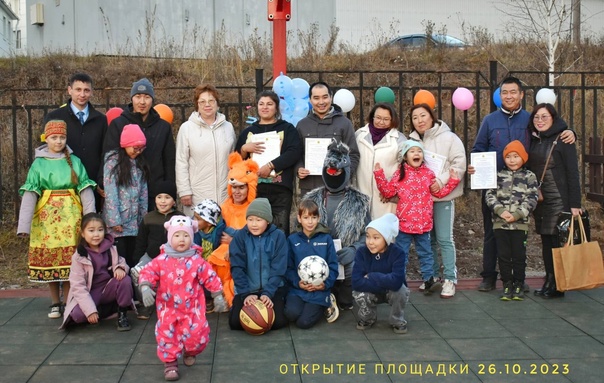 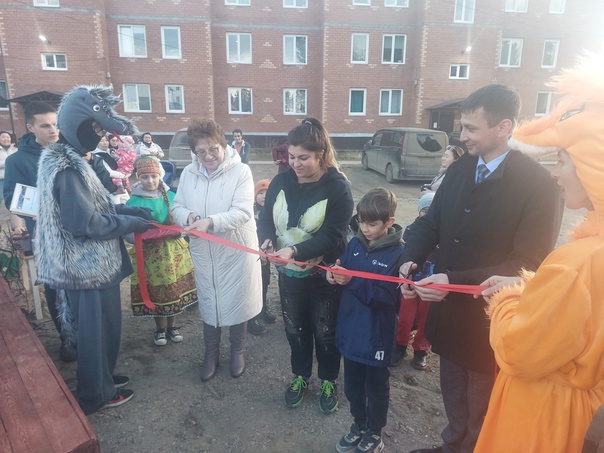 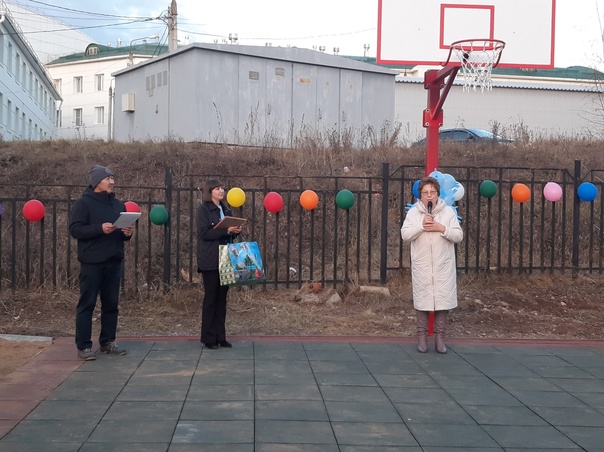 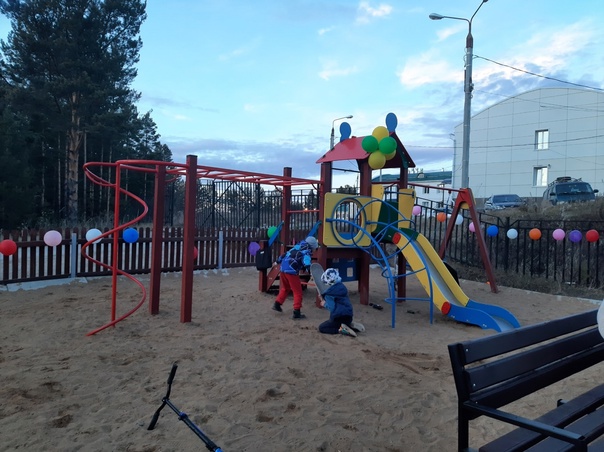 